Douglas A. DuceyGovernorARIZONA DEPARTMENT OF ADMINISTRATION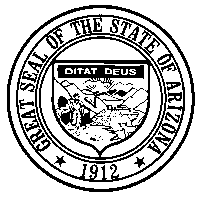 OFFICE OF THE DIRECTOR100 NORTH FIFTEENTH AVENUE  SUITE 401 PHOENIX, ARIZONA 85007(602) 542-1500Craig C. Brown DirectorNotice of Regular Public Meeting and Agenda Information Technology Authorization Committee (ITAC)Tuesday, November 14th, 2017 1:00 PMArizona Department of Administration, Room 300 100 N. 15th AvenuePhoenix, AZ 85007Pursuant to A.R.S. § 38-431-02, notice is hereby given to the general public that the Information Technology Authorization Committee will hold its regular meeting open to the public as noted above.The agenda for the meeting (which is subject to change up to 24 hours before the meeting) is as follows:AGENDACall to Order and Roll CallChairman’s Welcome and ReportNotes and NewsFollow-up Items from Last MeetingCall to the PublicThis is the time for the public to comment. Members of the Committee may not discuss or take any action on items that are not on the agenda. Members may direct staff to further research items for potential addition to a future agenda.Action and Informational Items**Any Item listed in this section may be acted upon by the Committee. In accordance with A.R.S. §38-431.03 (A) (2), (3) or (4), the Committee may vote to enter into Executive Session to discuss any agenda item. The executive session will be held immediately and will not be open to the public.Approval of October 25, 2017 Minutes	Exhibit 1DE18002 - Arizona Department of Economic Security	Exhibit 2 End User Device RefreshIn order to maintain current technology, it is necessary to upgrade computers, laptops, monitors and printers when they have outlived their usefulness or circumstances require appropriate changes.CH17002 – CHILDS Replacement Project and DemonstrationArizona Department of Child Safety (DCS)	Exhibit 3 As part of the core functions, the Arizona Department of Child Safety (DCS) caseworkers spend time to ensure the safety of children, strengthen families, and achieve permanency. The current system used for case management, federal reporting, and provider management is the Children’s Information Library and Data Source, known as CHILDS. CHILDS was originally implemented in 1997, and due to the age, complexity, and inefficiencies, DCS is unable to provide the best support for the caseworkers or the children and families that they serve.  This particular presentation from DCS will focus on the Firewall and Security Controls portion of their project, and their proposed solutions. AdjournmentNext ITAC meeting is planned for Wednesday, December 27, 2017.ITAC Members:JR Sloan Chairman of the ITAC Committee Representative Don Shooter House of Representatives Senator Bob Worsley State SenateBrian Kirkland (V) Private Sector David Byers (V) Supreme Court Eddie Cook (V) Private SectorGeoffrey Shoemaker (V) Agency Director Gilbert Orrantia (V) Agency Director Jegadesan Krishnamurthy (V) Private Sector Michael Dob (V) Private SectorMorgan Reed (V) State GovernmentRichard Stavneak Joint Legislative Budget CommitteeAmericans with Disabilities ActPersons with a disability may request a reasonable accommodation, such as a sign language interpreter, by contacting Courtney King at 602-364-4777. Requests should be made as early as possible to allow time to arrange any accommodation.